Kindergarten Readiness Checklist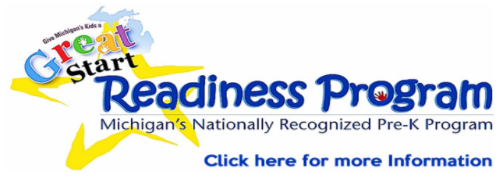 While there is no perfect formula that determines when children are truly ready for kindergarten, you can use this checklist to see how well your child is doing in acquiring the skills found on most Kindergarten checklists.Check the skills your child has mastered. Then recheck every month to see what additional skills your child can accomplish easily. Young children change so fast- if they can’t do something this week, they may be able to do it a few weeks later.Listen to stories without interruptingRecognize rhyming soundsPay attention for short periods of time to adult-directed tasksUnderstand actions have both causes and effectsShow understanding of general times of dayCut with scissorsTrace basic shapesBegin to share with othersStart to follow rulesBe able to recognize authorityManage bathroom needsButton shirts, pants, coats, and zip up zippersBegin to control oneselfSeparate from parents without being upsetSpeak understandablyTalk in complete sentences of five to six wordsLook at pictures and then tell storiesIdentify rhyming wordsIdentify the beginning sound of some wordsIdentify most alphabet lettersRecognize some common sight words like “stop”Sort similar objects by color, size, and shapeRecognize groups of one, two, three, four, and five objectsCount to 20Bounce a ballThis material was developed under a grant awarded by the Michigan Department of Education. Rev. 01-2018